WEEK 2– Spiritual Gifts 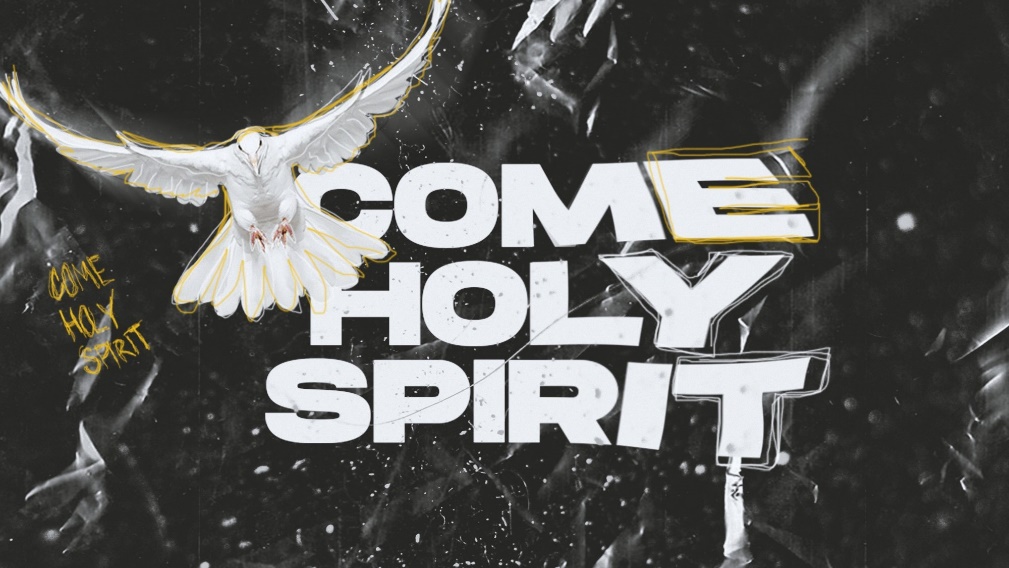 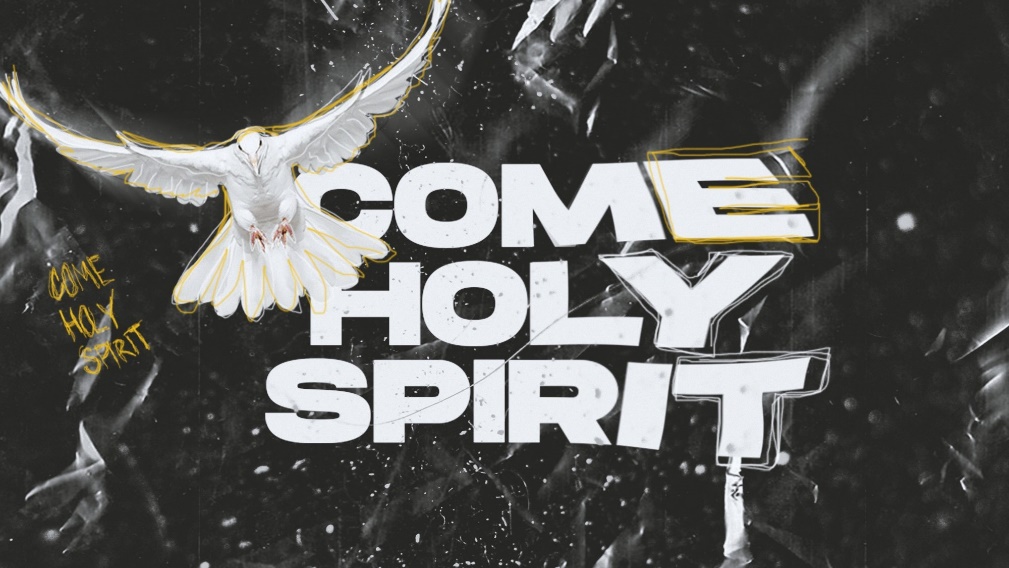 MAIN IDEA: According to the Bible every born-again believer has received at least three gifts from God once they believed. The Holy Spirit who is a gift from God has also given us spiritual gifts. This week we will dive deeper into the Gifts of the Holy Spirit.ICEBREAKERIn what city do you live and what is your occupation?DISCUSSION QUESTIONS:What are the three gifts that you received when you believed that pastor Q taught us in this lesson?How did you receive these gifts, by working for them or by God’s grace? Romans 6:23, Ephesians 2:8What stood out to you in this lesson?What was the most challenging or encouraging aspect of todays lesson?Discuss a time when you were able to use your gifts to help someone else experience God’s love and truth. PRAYERThe Apostle Paul says that we should earnestly desire spiritual gifts. Take some time to ask God to reveal, grow and/or allow you to use your spiritual gifts to helps others and glorify His name. NEXT STEPIf you have not attended Growth Track do so either in person or online. If you have attended Growth Track, how are you allowing God to grow you through using your spiritual gifts? To learn more about spiritual gifts read through these passages, Romans 12:1-8, 1 Corinthians 12, 14, Ephesians 4:11-16 and attend Step 2 in the Hope City Growth Track. LEADER TIP: Remember to pray for your group members by name every day. Ask your members how you can pray for them and keep a list so you can see how God is answering your prayers.